基本信息基本信息 更新时间：2024-04-18 10:24  更新时间：2024-04-18 10:24  更新时间：2024-04-18 10:24  更新时间：2024-04-18 10:24 姓    名姓    名沙如斌沙如斌年    龄30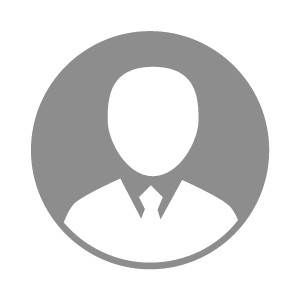 电    话电    话下载后可见下载后可见毕业院校甘肃农业大学(有驾照)邮    箱邮    箱下载后可见下载后可见学    历本科住    址住    址期望月薪5000-10000求职意向求职意向兽药销售经理,人工授精技术员,反刍药销售员兽药销售经理,人工授精技术员,反刍药销售员兽药销售经理,人工授精技术员,反刍药销售员兽药销售经理,人工授精技术员,反刍药销售员期望地区期望地区甘肃省/兰州市|甘肃省/临夏自治州甘肃省/兰州市|甘肃省/临夏自治州甘肃省/兰州市|甘肃省/临夏自治州甘肃省/兰州市|甘肃省/临夏自治州教育经历教育经历就读学校：甘肃农业大学 就读学校：甘肃农业大学 就读学校：甘肃农业大学 就读学校：甘肃农业大学 就读学校：甘肃农业大学 就读学校：甘肃农业大学 就读学校：甘肃农业大学 工作经历工作经历工作单位：甘肃禾丰牧业有限公司 工作单位：甘肃禾丰牧业有限公司 工作单位：甘肃禾丰牧业有限公司 工作单位：甘肃禾丰牧业有限公司 工作单位：甘肃禾丰牧业有限公司 工作单位：甘肃禾丰牧业有限公司 工作单位：甘肃禾丰牧业有限公司 自我评价自我评价成熟稳重是我的特点，面对客户的挑剔，我能察言观色，保持情绪稳定，为产品的销售创造良好的气氛，对知识的渴求也是我的一大特点，我平时喜欢精进专业知识，这为我带来了意想不到的惊喜，除了专业知识我其他知识也涉猎广泛，能和客户持续的沟通交流，给客户留下良好的印象成熟稳重是我的特点，面对客户的挑剔，我能察言观色，保持情绪稳定，为产品的销售创造良好的气氛，对知识的渴求也是我的一大特点，我平时喜欢精进专业知识，这为我带来了意想不到的惊喜，除了专业知识我其他知识也涉猎广泛，能和客户持续的沟通交流，给客户留下良好的印象成熟稳重是我的特点，面对客户的挑剔，我能察言观色，保持情绪稳定，为产品的销售创造良好的气氛，对知识的渴求也是我的一大特点，我平时喜欢精进专业知识，这为我带来了意想不到的惊喜，除了专业知识我其他知识也涉猎广泛，能和客户持续的沟通交流，给客户留下良好的印象成熟稳重是我的特点，面对客户的挑剔，我能察言观色，保持情绪稳定，为产品的销售创造良好的气氛，对知识的渴求也是我的一大特点，我平时喜欢精进专业知识，这为我带来了意想不到的惊喜，除了专业知识我其他知识也涉猎广泛，能和客户持续的沟通交流，给客户留下良好的印象成熟稳重是我的特点，面对客户的挑剔，我能察言观色，保持情绪稳定，为产品的销售创造良好的气氛，对知识的渴求也是我的一大特点，我平时喜欢精进专业知识，这为我带来了意想不到的惊喜，除了专业知识我其他知识也涉猎广泛，能和客户持续的沟通交流，给客户留下良好的印象成熟稳重是我的特点，面对客户的挑剔，我能察言观色，保持情绪稳定，为产品的销售创造良好的气氛，对知识的渴求也是我的一大特点，我平时喜欢精进专业知识，这为我带来了意想不到的惊喜，除了专业知识我其他知识也涉猎广泛，能和客户持续的沟通交流，给客户留下良好的印象成熟稳重是我的特点，面对客户的挑剔，我能察言观色，保持情绪稳定，为产品的销售创造良好的气氛，对知识的渴求也是我的一大特点，我平时喜欢精进专业知识，这为我带来了意想不到的惊喜，除了专业知识我其他知识也涉猎广泛，能和客户持续的沟通交流，给客户留下良好的印象其他特长其他特长